                                                        «Утверждаю»Директор МБОУ «СОШ № 26»______  Айгубов К.К.Программа
«Профилактика безнадзорности и правонарушений несовершеннолетних»МБОУ«СОШ № 26»
на 2017-20120 г.г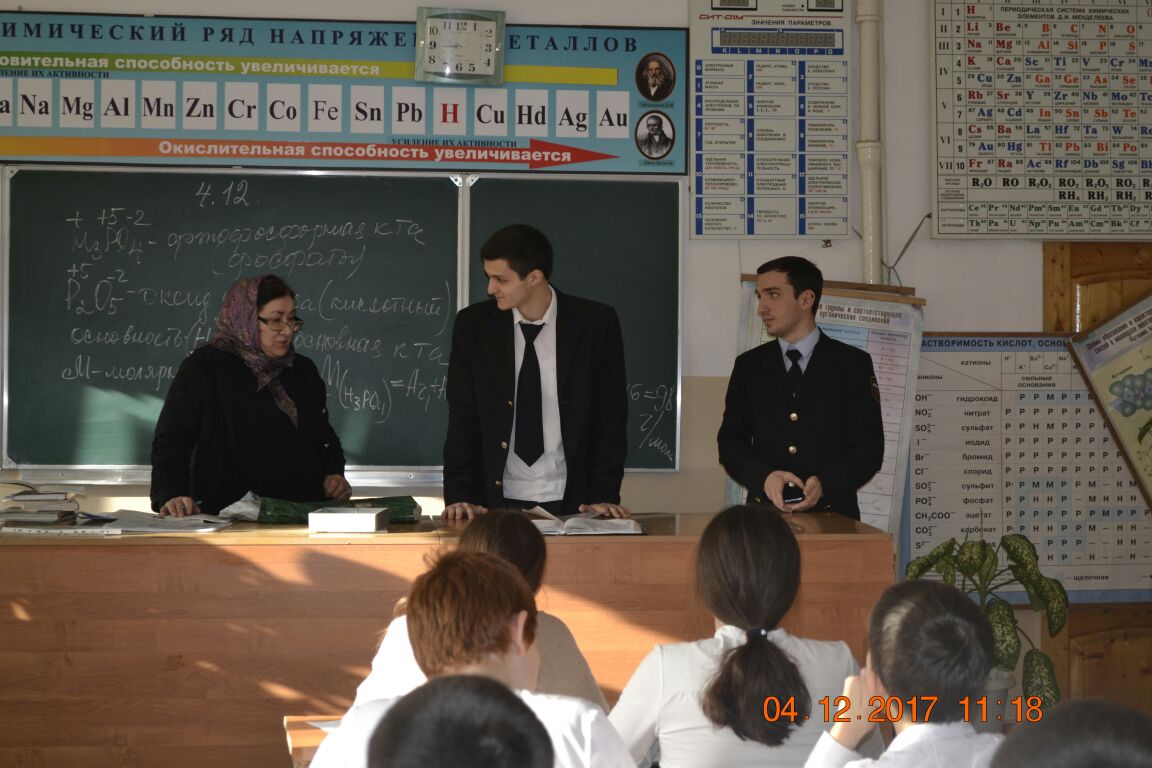 г. МахачкалаПаспорт программыПояснительная запискаСодержание проблемы и обоснование необходимости её решения программными методамиДетская безнадзорность и беспризорность - следствие современной  социально-экономической и духовно-нравственной ситуации, в России ,которая характеризуется нарастанием социального неблагополучия семей, падением их жизненного уровня, криминализацией среды, ростом преступности среди взрослых и порождают опасные для подрастающего поколения и общества в целом тенденции:         рост числа граждан, лишённых родительских прав, что предопределяет широкое распространение социального сиротства и беспризорности среди несовершеннолетних;         массовые нарушение прав детей;         рост ранней алкоголизации и наркомании подростков, который ведёт к увеличению числа преступлений, совершённых несовершеннолетними;         омоложение преступности;         увеличение числа несовершеннолетних правонарушителей из семей, находящихся в социально-опасном положении.Эти тревожные тенденции свидетельствуют о необходимости  совершенствования системы профилактики безнадзорности и правонарушений несовершеннолетних. С целью  систематизации работы образовательного учреждения в области профилактики была создана программа профилактики правонарушений среди несовершеннолетних в МБОУ "СОШ № 26".Правовая основа программы Правовую основу программы профилактики безнадзорности и          правонарушений составляют:         Международная Конвенция ООН о правах ребёнка         Конституция Российской Федерации;         Федеральный закон РФ «Об основах системы профилактики безнадзорности и правонарушений несовершеннолетних;         Указы Президента РФ;         Кодекс Российской Федерации об административных правонарушениях;         принимаемые в соответствии с указами Президента нормативные правовые акты государственных органов и органов местного самоуправления субъектов РФ.Цели программы:- обеспечить единый комплексный подход к разрешению ситуаций, связанных с проблемами безнадзорности и правонарушений;-   создать   условия   для   эффективного   функционирования   системы   профилактики   безнадзорности    и правонарушений.Задачи программы:- повышение уровня воспитательной – профилактической  работы с подростками в образовательном учреждении;- защита прав и законных интересов несовершеннолетних, находящихся в трудной жизненной ситуации;- раннее выявление семейного неблагополучия и оказание специализированной адресной помощи;- создание условий для психолого-педагогической, медицинской и правовой поддержки обучающихся;- осуществление индивидуального подхода к обучающимся и оказание помощи в охране их психофизического и нравственного здоровья;- осуществление  консультативно-профилактической работы  среди учащихся,   педагогических  работников, родителей.- развитие системы организованного досуга и отдыха «детей группы риска»Содержание программы.Программа содержит 4 блока: организационная работа, диагностическая работа, профилактическая работа с обучающимися, профилактическая работа с родителями.Организационная работа направлена на разработку и осуществление комплекса мероприятий по профилактике правонарушений, алкоголизма, наркомании, токсикомании, осуществление систематической работы с картотекой обучающихся «группы риска».Диагностическая работа предполагает создание банка данных об образе жизни семей обучающихся, о положении детей в системе внутрисемейных отношений, выявление негативных привычек подростков, взаимоотношений подростков с педагогами школы, организацию мониторинга здоровья обучающихся.Профилактическая работа со школьниками включаетпредупредительно-профилактическую деятельность и индивидуальную работу с подростками с девиантным поведением и детьми «группы риска» Предупредительно-профилактическая деятельность осуществляется через систему классных часов, общешкольных мероприятий, с помощью индивидуальных бесед. Она способствует формированию у обучающихся представлений об адекватном поведении, о здоровой, несклонной к правонарушениям личности.Задача индивидуальной работы с подростками с девиантным поведением состоит в содействии сознательному выбору воспитанником своего жизненного пути. Работа выстраивается в несколько этапов: Профилактическая работа с родителями предусматривает установление неиспользованного резерва семейного воспитания, нахождение путей оптимального педагогического взаимодействия школы и семьи, включение семьи в воспитательный процесс через систему родительских собраний, общешкольных мероприятий с детьми и родителями, работу Совета школы.Программу реализует администрация школы (с привлечением заинтересованных ведомств), классные руководители, социальный педагог, , педагог-организатор ОБЖ.В целях профилактики безнадзорности в школе работают разнообразные кружки и секцииПланы мероприятий по каждому блоку работыОрганизационная работа:         Планирование и коррекция работы по профилактике правонарушений совместно ПДН ОВД.         Организация работы школьного Совета профилактики.         Проведение тематических педагогических советов.         Педагогический всеобуч для  родителей         Социально-педагогическая работа с детьми  «группы риска»           Составление социального паспорта классов, школы.         Ведение картотеки учащихся из неблагополучных семей, обучающихся, стоящих на внутришкольном учёте, карты семьи.         Проведение акции «Всеобуч» (посещение семей микрорайона школы, выявление обучающихся, не посещающих школу).         Выявление и постановка на учёт детей с девиантным поведением, вовлечение их в спортивные секции и кружки.Диагностическая работа:Анкетирование учащихся 5-11-х классов на предмет выявления фактов употребления алкоголя, табачных изделий, наркотических веществ.  Анкетирование учащихся с целью выявления намерений по окончанию школы и дальнейших жизненных планов (7-11 кл.).Проведение диагностических методик изучения личности ученика: памятные даты моей жизни, моё состояние, блиц-опрос, самореклама, готовность к саморазвитию, сочинение и др.Заполнение карты здоровья учащихся.Профилактическая работа со школьниками:1 направление: Предупредительно-профилактическая деятельность:реализация систмы  воспитательной работы школы;проведение мероприятий совместно с ПДН ОВД;классные часы по пожарной безопасности;организация правового всеобуча;профориентационная работа;проведение бесед по профилактике употребления психоактивных веществ.Организация досуговой деятельности учащихся «группы риска»:Вовлечение учащихся «группы риска» в кружки и спортивные секции;Охват организованным отдыхом подростков «группы риска» в каникулярное время и интересным содержательным досугом в течение всего года;Оказание помощи в трудоустройстве в летний период на предприятиях города и посёлка;Привлечение подростков к шефской помощи младшим школьникам.  2 направление:Индивидуальная работа с подростками с девиантным поведением.Работа в этом направлении предполагает:выявление причин отклонений в поведении;беседы социального педагога,  классного руководителя, администрации школы с подростком;приглашение на школьный  Совет по профилактике правонарушений;Беседы инспектора ПДН;Вовлечение в творческую жизнь класса, школы, в кружки, секции;Направление ходатайств в КДН;Проведение тренинговых занятий с категорией таких обучающихся.Профилактическая работа с родителями:Выбор родительского комитета в классах.Выбор родителей в состав школьного Совета по профилактике правонарушений.Привлечение родителей к проведению внеклассных мероприятий.Привлечение родителей к осуществлению правопорядка во время проведения культурно-массовых мероприятий.Выявление социально-неблагополучных, малообеспеченных, многодетных семей и постановка их на внутришкольный контроль.Посещение по месту жительства семей, находящихся в социально-опасном положении.Проведение родительского всеобуча:Организация консультаций специалистов: психологов, педагогов, медицинских работников для родителей. Организация тематических встреч родителей с работниками образования, правоохранительных органов, органов здравоохранения.Использование разнообразных форм для проведения родительских собраний: лекции, конференции,   практикумы и др.Планируемые результаты:План  мероприятий направленных на  реализацию направлений программы Критерии отслеживания эффективности программы Список использованной  литературы  1. Шилова, Т. А. Профилактика алкогольной и наркотической зависимости у подростков в школе: практ. пособие / Т. А. Шилова. — 2-е изд. — М.:Айрис-пресс, 2010. — 96 с.2. Шорохова О. А. Горькая правда - сладкая ложь. - СПб.: ИД «ВЕСЬ», 2012.-160 с3. Иванова Н. Наркотики: выход есть! — СПб.: Питер, 2011. — 224 с.4. ПОДРОСТОК И НАРКОТИКИ. Выбери жизнь! — Ростов н /Д: изд-во «Феникс», 2011.Березин С., Лисецкий К. «Предупреждение подростковой и юношеской наркомании»5. Мороз О.П. «Группа риска». «Просвещение» Москва, 2010 г.6. В.А.Ерёмин «Улица – подросток – воспитатель» Москва «Просвещение», 2009 г.7.Е. Иваницкая, Т. Щербакова «Алкоголь, курение, наркотики: как выстроить систему эффективной профилактики». Москва. «Чистые пруды», 2008 г.интернет-ресурсы8. http://rugnk.ru/smi_2013_2.htm УФСКН России по Рязанской области9. http://kdm62.ru/10. http://www.sasovo-adm.ru/news.html11. http://sasovosportmp.jimdo.com/12. http://www.ryazanreg.ru/news/archive/13. http://ruk.1september.ru/